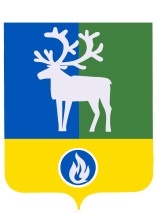 БЕЛОЯРСКИЙ РАЙОНХАНТЫ-МАНСИЙСКИЙ АВТОНОМНЫЙ ОКРУГ – ЮГРАпроектАДМИНИСТРАЦИЯ БЕЛОЯРСКОГО РАЙОНАПОСТАНОВЛЕНИЕот _________ 2019 года							                        № ____О внесении изменений в приложение к постановлению администрацииБелоярского района от 30 октября 2018 года № 1032П о с т а н о в л я ю:1. Внести в приложение «Муниципальная программа Белоярского района «Охрана окружающей среды на 2019 – 2024 годы» к постановлению администрации Белоярского от 30 октября 2018 года № 1032 «Об утверждении муниципальной программы Белоярского района «Охрана окружающей среды на 2019 – 2024 годы» (далее – муниципальная программа) следующие изменения:1) позицию «Соисполнители муниципальной программы» паспорта муниципальной программы изложить в следующей редакции:2) позицию «Целевые показатели муниципальной программы» паспорта муниципальной программы изложить в следующей редакции:3) позицию «Финансовое обеспечение муниципальной программы» паспорта муниципальной программы, изложить в следующей редакции:4) таблицу 3 «Перечень основных мероприятий муниципальной программы, их связь с целевыми показателями» муниципальной программы изложить в редакции согласно приложению 1 к настоящему постановлению;5) таблицу 4 «Целевые показатели муниципальной программы» муниципальной программы изложить в редакции согласно приложению 2 к настоящему постановлению;6) таблицу 5 «Перечень основных мероприятий муниципальной программы, объемы и источники их финансирования» муниципальной программы изложить в редакции согласно приложению 3 к настоящему постановлению;7) таблицу 7 «Перечень объектов капитального строительства» муниципальной программы изложить в редакции согласно приложению 4 к настоящему постановлению.2. Опубликовать настоящее постановление в газете «Белоярские вести. Официальный выпуск».3. Настоящее постановление вступает в силу после его официального опубликования.4. Контроль за выполнением постановления возложить на первого заместителя главы Белоярского района Ойнеца А.В., заместителя главы Белоярского района Ващука В.А.Глава Белоярского района                                                                                     С.П.МаненковПРИЛОЖЕНИЕ 1к постановлению администрацииБелоярского районаот                      2019 года №     И З М Е Н Е Н И Я,вносимые в таблицу 3 муниципальной программы Белоярского района«Охрана окружающей среды на 2019 – 2024 годы»«Таблица 3Перечень основных мероприятий муниципальной программы, их связь с целевыми показателями»ПРИЛОЖЕНИЕ 2к постановлению администрацииБелоярского районаот                      2019 года №     И З М Е Н Е Н И Я,вносимые в таблицу 4 муниципальной программы Белоярского района«Охрана окружающей среды на 2019 – 2024 годы»«Таблица 4Целевые показатели муниципальной программы»ПРИЛОЖЕНИЕ 3к постановлению администрацииБелоярского районаот                      2019 года №     И З М Е Н Е Н И Я,вносимые в таблицу 5 муниципальной программы Белоярского района«Охрана окружающей среды на 2019 – 2024 годы»«Таблица 5Перечень основных мероприятий муниципальной программы, объемы и источники их финансирования»ПРИЛОЖЕНИЕ 4к постановлению администрацииБелоярского районаот                      2019 года №  И З М Е Н Е Н И Я,вносимые в таблицу 7 муниципальной программы Белоярского района«Охрана окружающей среды на 2019 – 2024 годы»«Таблица 7Перечень объектов капитального строительства» «Соисполнители муниципальной программыКомитет по культуре администрации Белоярского района (далее – КК);Комитет по образованию администрации Белоярского района (далее – КО);управление капитального строительства администрации Белоярского района (далее – УКС);управление жилищно-коммунального хозяйства администрации Белоярского района (далее – УЖКХ);отдел по учету и контролю за расходованием финансовых средств администрации Белоярского района (далее – ОУиК);Комитет муниципальной собственности администрации Белоярского района (далее – КМС)»;«Целевые показатели муниципальной программы     количество полигонов твердых коммунальных отходов, единиц;     количество обустроенных мест (площадок) накопления твердых коммунальных отходов, единиц;     количество приобретенных контейнеров для размещения в местах (площадках) накопления твердых коммунальных отходов, единиц;     количество площадок временного накопления твердых коммунальных отходов, единиц;     количество рекультивированных объектов размещения отходов, единиц;     протяженность очищенной береговой полосы водных объектов, километров;     количество населения, вовлеченного в мероприятия по очистке береговой полосы водных объектов, человек (нарастающим итогом);     доля населения, вовлеченного в эколого-просветительские и эколого-образовательные мероприятия, проценты»;«Финансовое обеспечение муниципальной программыобщий объем финансирования муниципальной программы на 2019-2024 годы составляет 41 889,6 тыс. рублей, в том числе: 1) за счет средств бюджета Белоярского района – 41 141,1 тыс. рублей, в том числе:2019 год – 15 803,5 тыс. рублей;2020 год – 1 622,6 тыс. рублей;2021 год – 1 630,7 тыс. рублей;2022 год – 18 822,9 тыс. рублей;2023 год – 1 630,7 тыс. рублей;2024 год – 1 630,7 тыс. рублей;2) за счет средств бюджета Белоярского района, сформированного за счет средств бюджета Ханты-Мансийского автономного округа – Югры в форме субвенций (далее - бюджет автономного округа) – 748,5 тыс. рублей, в том числе:2019 год – 105,8 тыс. рублей;2020 год – 132,3 тыс. рублей;2021 год – 132,3 тыс. рублей;2022 год – 132,3 тыс. рублей;2023 год – 122,9 тыс. рублей;2024 год – 122,9 тыс. рублей»;№ п/пНаименование основного мероприятияНаименование целевого показателяРасчет значения целевого показателя1234Цель «Сохранение природной среды, предотвращение негативного воздействия хозяйственной и иной деятельности на окружающую среду и ликвидацию ее последствий»Цель «Сохранение природной среды, предотвращение негативного воздействия хозяйственной и иной деятельности на окружающую среду и ликвидацию ее последствий»Цель «Сохранение природной среды, предотвращение негативного воздействия хозяйственной и иной деятельности на окружающую среду и ликвидацию ее последствий»Цель «Сохранение природной среды, предотвращение негативного воздействия хозяйственной и иной деятельности на окружающую среду и ликвидацию ее последствий»Задача 1 «Снижение негативного воздействия отходов производства и потребления на окружающую среду»Задача 1 «Снижение негативного воздействия отходов производства и потребления на окружающую среду»Задача 1 «Снижение негативного воздействия отходов производства и потребления на окружающую среду»Задача 1 «Снижение негативного воздействия отходов производства и потребления на окружающую среду»1Развитие системы обращения с отходами в Белоярском районеКоличество полигонов твердых коммунальных отходовКоличество обустроенных мест (площадок) накопления твердых коммунальных отходовКоличество приобретенных контейнеров для размещения в местах (площадках) накопления твердых коммунальных отходовКоличество площадок временного накопления твердых коммунальных отходовПоказатель определяется на основании фактических данных о количестве полигонов твердых коммунальных отходов, введенных в эксплуатацию за отчетный периодПоказатель определяется на основании фактических данных о количестве мест (площадок) накопления твердых коммунальных отходов, обустроенных за отчетный периодПоказатель определяется на основании фактических данных о количестве контейнеров для размещения в местах (площадках) накопления твердых коммунальных отходов, приобретенных за отчетный периодПоказатель определяется на основании фактических данных о количестве площадок временного накопления твердых коммунальных отходов, созданных за отчетный период1.1Проектирование и строительство Белоярского межпоселенческого полигона твердых коммунальных отходовКоличество полигонов твердых коммунальных отходовКоличество обустроенных мест (площадок) накопления твердых коммунальных отходовКоличество приобретенных контейнеров для размещения в местах (площадках) накопления твердых коммунальных отходовКоличество площадок временного накопления твердых коммунальных отходовПоказатель определяется на основании фактических данных о количестве полигонов твердых коммунальных отходов, введенных в эксплуатацию за отчетный периодПоказатель определяется на основании фактических данных о количестве мест (площадок) накопления твердых коммунальных отходов, обустроенных за отчетный периодПоказатель определяется на основании фактических данных о количестве контейнеров для размещения в местах (площадках) накопления твердых коммунальных отходов, приобретенных за отчетный периодПоказатель определяется на основании фактических данных о количестве площадок временного накопления твердых коммунальных отходов, созданных за отчетный период1.2Определение схемы размещения мест (площадок) накопления твердых коммунальных отходов, создание и ведение реестра мест (площадок) накопления твердых коммунальных отходовКоличество полигонов твердых коммунальных отходовКоличество обустроенных мест (площадок) накопления твердых коммунальных отходовКоличество приобретенных контейнеров для размещения в местах (площадках) накопления твердых коммунальных отходовКоличество площадок временного накопления твердых коммунальных отходовПоказатель определяется на основании фактических данных о количестве полигонов твердых коммунальных отходов, введенных в эксплуатацию за отчетный периодПоказатель определяется на основании фактических данных о количестве мест (площадок) накопления твердых коммунальных отходов, обустроенных за отчетный периодПоказатель определяется на основании фактических данных о количестве контейнеров для размещения в местах (площадках) накопления твердых коммунальных отходов, приобретенных за отчетный периодПоказатель определяется на основании фактических данных о количестве площадок временного накопления твердых коммунальных отходов, созданных за отчетный период1.3Создание и содержание мест (площадок) накопления твердых коммунальных отходовКоличество полигонов твердых коммунальных отходовКоличество обустроенных мест (площадок) накопления твердых коммунальных отходовКоличество приобретенных контейнеров для размещения в местах (площадках) накопления твердых коммунальных отходовКоличество площадок временного накопления твердых коммунальных отходовПоказатель определяется на основании фактических данных о количестве полигонов твердых коммунальных отходов, введенных в эксплуатацию за отчетный периодПоказатель определяется на основании фактических данных о количестве мест (площадок) накопления твердых коммунальных отходов, обустроенных за отчетный периодПоказатель определяется на основании фактических данных о количестве контейнеров для размещения в местах (площадках) накопления твердых коммунальных отходов, приобретенных за отчетный периодПоказатель определяется на основании фактических данных о количестве площадок временного накопления твердых коммунальных отходов, созданных за отчетный период1.3.1Обустройство мест (площадок) накопления твердых коммунальных отходовКоличество полигонов твердых коммунальных отходовКоличество обустроенных мест (площадок) накопления твердых коммунальных отходовКоличество приобретенных контейнеров для размещения в местах (площадках) накопления твердых коммунальных отходовКоличество площадок временного накопления твердых коммунальных отходовПоказатель определяется на основании фактических данных о количестве полигонов твердых коммунальных отходов, введенных в эксплуатацию за отчетный периодПоказатель определяется на основании фактических данных о количестве мест (площадок) накопления твердых коммунальных отходов, обустроенных за отчетный периодПоказатель определяется на основании фактических данных о количестве контейнеров для размещения в местах (площадках) накопления твердых коммунальных отходов, приобретенных за отчетный периодПоказатель определяется на основании фактических данных о количестве площадок временного накопления твердых коммунальных отходов, созданных за отчетный период1.3.2Приобретение контейнеров для размещения в местах (площадках) накопления твердых коммунальных отходовКоличество полигонов твердых коммунальных отходовКоличество обустроенных мест (площадок) накопления твердых коммунальных отходовКоличество приобретенных контейнеров для размещения в местах (площадках) накопления твердых коммунальных отходовКоличество площадок временного накопления твердых коммунальных отходовПоказатель определяется на основании фактических данных о количестве полигонов твердых коммунальных отходов, введенных в эксплуатацию за отчетный периодПоказатель определяется на основании фактических данных о количестве мест (площадок) накопления твердых коммунальных отходов, обустроенных за отчетный периодПоказатель определяется на основании фактических данных о количестве контейнеров для размещения в местах (площадках) накопления твердых коммунальных отходов, приобретенных за отчетный периодПоказатель определяется на основании фактических данных о количестве площадок временного накопления твердых коммунальных отходов, созданных за отчетный период1.3.3Создание площадок временного накопления твердых коммунальных отходовКоличество полигонов твердых коммунальных отходовКоличество обустроенных мест (площадок) накопления твердых коммунальных отходовКоличество приобретенных контейнеров для размещения в местах (площадках) накопления твердых коммунальных отходовКоличество площадок временного накопления твердых коммунальных отходовПоказатель определяется на основании фактических данных о количестве полигонов твердых коммунальных отходов, введенных в эксплуатацию за отчетный периодПоказатель определяется на основании фактических данных о количестве мест (площадок) накопления твердых коммунальных отходов, обустроенных за отчетный периодПоказатель определяется на основании фактических данных о количестве контейнеров для размещения в местах (площадках) накопления твердых коммунальных отходов, приобретенных за отчетный периодПоказатель определяется на основании фактических данных о количестве площадок временного накопления твердых коммунальных отходов, созданных за отчетный период1.3.4Содержание мест (площадок) накопления твердых коммунальных отходовКоличество полигонов твердых коммунальных отходовКоличество обустроенных мест (площадок) накопления твердых коммунальных отходовКоличество приобретенных контейнеров для размещения в местах (площадках) накопления твердых коммунальных отходовКоличество площадок временного накопления твердых коммунальных отходовПоказатель определяется на основании фактических данных о количестве полигонов твердых коммунальных отходов, введенных в эксплуатацию за отчетный периодПоказатель определяется на основании фактических данных о количестве мест (площадок) накопления твердых коммунальных отходов, обустроенных за отчетный периодПоказатель определяется на основании фактических данных о количестве контейнеров для размещения в местах (площадках) накопления твердых коммунальных отходов, приобретенных за отчетный периодПоказатель определяется на основании фактических данных о количестве площадок временного накопления твердых коммунальных отходов, созданных за отчетный период1.4Организация деятельности по накоплению (в том числе раздельному накоплению), сбору, транспортированию, обработке, утилизации, обезвреживанию и захоронению твердых коммунальных отходовКоличество полигонов твердых коммунальных отходовКоличество обустроенных мест (площадок) накопления твердых коммунальных отходовКоличество приобретенных контейнеров для размещения в местах (площадках) накопления твердых коммунальных отходовКоличество площадок временного накопления твердых коммунальных отходовПоказатель определяется на основании фактических данных о количестве полигонов твердых коммунальных отходов, введенных в эксплуатацию за отчетный периодПоказатель определяется на основании фактических данных о количестве мест (площадок) накопления твердых коммунальных отходов, обустроенных за отчетный периодПоказатель определяется на основании фактических данных о количестве контейнеров для размещения в местах (площадках) накопления твердых коммунальных отходов, приобретенных за отчетный периодПоказатель определяется на основании фактических данных о количестве площадок временного накопления твердых коммунальных отходов, созданных за отчетный период2Ликвидация объектов накопленного экологического вреда окружающей средеКоличество рекультивированных объектов размещения отходовПоказатель определяется на основании фактических данных о количестве ликвидированных объектов накопленного экологического вреда окружающей среде, рекультивированных объектов размещения отходов2.1Рекультивация территории санкционированной свалки твердых бытовых отходов с.Полноват Белоярского районаКоличество рекультивированных объектов размещения отходовПоказатель определяется на основании фактических данных о количестве ликвидированных объектов накопленного экологического вреда окружающей среде, рекультивированных объектов размещения отходов2.2Рекультивация территории санкционированной свалки твердых бытовых отходов с.Казым Белоярского районаКоличество рекультивированных объектов размещения отходовПоказатель определяется на основании фактических данных о количестве ликвидированных объектов накопленного экологического вреда окружающей среде, рекультивированных объектов размещения отходов2.3Рекультивация территории санкционированной свалки твердых бытовых отходов с.Ванзеват Белоярского районаКоличество рекультивированных объектов размещения отходовПоказатель определяется на основании фактических данных о количестве ликвидированных объектов накопленного экологического вреда окружающей среде, рекультивированных объектов размещения отходов2.4Рекультивация полигона твердых бытовых отходов в г.БелоярскийКоличество рекультивированных объектов размещения отходовПоказатель определяется на основании фактических данных о количестве ликвидированных объектов накопленного экологического вреда окружающей среде, рекультивированных объектов размещения отходовЗадача 2 «Сохранение природной среды, предотвращение и ликвидация последствий негативного воздействия хозяйственной и (или) иной деятельности на ее компоненты»Задача 2 «Сохранение природной среды, предотвращение и ликвидация последствий негативного воздействия хозяйственной и (или) иной деятельности на ее компоненты»Задача 2 «Сохранение природной среды, предотвращение и ликвидация последствий негативного воздействия хозяйственной и (или) иной деятельности на ее компоненты»Задача 2 «Сохранение природной среды, предотвращение и ликвидация последствий негативного воздействия хозяйственной и (или) иной деятельности на ее компоненты»3Реализации мероприятий межпоселенческого характера по охране окружающей средыПротяженность очищенной береговой полосы водных объектовПоказатель определяется в соответствии с фактическими данными протяженности береговой полосы водных объектов, очищенной от бытового мусора и древесного хлама в отчетном году в рамках проведения экологических субботников и мероприятий по санитарному содержанию мест общественного пользования и отдыха на водных объектах3.1Ликвидация выявленных мест несанкционированного размещения отходов, санитарное содержание мест общественного пользования и отдыха на водных объектах и очистка береговой полосы водных объектовКоличество населения, вовлеченного в мероприятия по очистке береговой полосы водных объектовПоказатель рассчитывается нарастающим итогом по фактическим данными количества человек, ежегодно вовлечённых в мероприятия по очистке береговой полосы водных объектов в рамках проведения экологических субботников и мероприятий по санитарному содержанию мест общественного пользования и отдыха на водных объектах3.2Организация использования, охраны, защиты, воспроизводства городских лесов и зеленых насаждений в г.БелоярскийКоличество населения, вовлеченного в мероприятия по очистке береговой полосы водных объектовПоказатель рассчитывается нарастающим итогом по фактическим данными количества человек, ежегодно вовлечённых в мероприятия по очистке береговой полосы водных объектов в рамках проведения экологических субботников и мероприятий по санитарному содержанию мест общественного пользования и отдыха на водных объектах3.3Плата за пользование водным объектом – участок реки Казым (79,65-79,70 км от устья (затон)) – в соответствии с договором водопользования, зарегистрированным в государственном водном реестре 03.08.2015 за № 86.15.02.01.001-Р-ДРБК-С-2015-01655/00Количество населения, вовлеченного в мероприятия по очистке береговой полосы водных объектовПоказатель рассчитывается нарастающим итогом по фактическим данными количества человек, ежегодно вовлечённых в мероприятия по очистке береговой полосы водных объектов в рамках проведения экологических субботников и мероприятий по санитарному содержанию мест общественного пользования и отдыха на водных объектах3.4Ведение регулярного наблюдения за состоянием водного объекта – участок реки Казым (79,65-79,70 км от устья (затон)) – в соответствии с договором водопользования, зарегистрированным в государственном водном реестре 03.08.2015 за № 86.15.02.01.001-Р-ДРБК-С-2015-01655/00Количество населения, вовлеченного в мероприятия по очистке береговой полосы водных объектовПоказатель рассчитывается нарастающим итогом по фактическим данными количества человек, ежегодно вовлечённых в мероприятия по очистке береговой полосы водных объектов в рамках проведения экологических субботников и мероприятий по санитарному содержанию мест общественного пользования и отдыха на водных объектахЗадача 3 «Формирование экологической культуры и ответственного отношения к природе»Задача 3 «Формирование экологической культуры и ответственного отношения к природе»Задача 3 «Формирование экологической культуры и ответственного отношения к природе»Задача 3 «Формирование экологической культуры и ответственного отношения к природе»4Экологическое просвещение населенияДоля населения, вовлеченного в эколого-просветительские и эколого-образовательные мероприятияПоказатель рассчитывается как отношение количества  населения, вовлеченного в эколого-просветительские и эколого-образовательные мероприятия в отчетном году, к общей численности населения Белоярского района, умноженное на 100%4.1Участие в экологическом просвещении, формирование экологической культуры в области обращения с твердыми коммунальными отходамиДоля населения, вовлеченного в эколого-просветительские и эколого-образовательные мероприятияПоказатель рассчитывается как отношение количества  населения, вовлеченного в эколого-просветительские и эколого-образовательные мероприятия в отчетном году, к общей численности населения Белоярского района, умноженное на 100%4.2Проведение в образовательных учреждениях мероприятий, приуроченных к Международной экологической акции «Спасти и сохранить»Доля населения, вовлеченного в эколого-просветительские и эколого-образовательные мероприятияПоказатель рассчитывается как отношение количества  населения, вовлеченного в эколого-просветительские и эколого-образовательные мероприятия в отчетном году, к общей численности населения Белоярского района, умноженное на 100%4.3Проведение в учреждениях культуры мероприятий, приуроченных к Международной экологической акции «Спасти и сохранить»Доля населения, вовлеченного в эколого-просветительские и эколого-образовательные мероприятияПоказатель рассчитывается как отношение количества  населения, вовлеченного в эколого-просветительские и эколого-образовательные мероприятия в отчетном году, к общей численности населения Белоярского района, умноженное на 100%№ показа-теляНаименование целевых показателейБазовый показатель на начало реализации программыЗначения показателя по годамЗначения показателя по годамЗначения показателя по годамЗначения показателя по годамЗначения показателя по годамЗначения показателя по годамЦелевое значение показателя на момент окончания реализации программы№ показа-теляНаименование целевых показателейБазовый показатель на начало реализации программы2019 г.2020 г.2021 г.2022 г.2023 г.2024 г.Целевое значение показателя на момент окончания реализации программы123456789101Количество полигонов твердых коммунальных отходов, единиц000000112Количество обустроенных мест (площадок) накопления твердых коммунальных отходов, единиц03000000303Количество приобретенных контейнеров для размещения в местах (площадках) накопления твердых коммунальных отходов, единиц0175000001754Количество площадок временного накопления твердых коммунальных отходов, единиц002000025Количество рекультивированных объектов размещения отходов, единиц000011246Протяженность очищенной береговой полосы водных объектов, километров011111117Количество населения, вовлеченного в мероприятия по очистке береговой полосы водных объектов, человек 01132263394525656786788Доля населения, вовлеченного в эколого-просветительские и эколого-образовательные мероприятия, проценты3030,53131,53232,53333Номер основ-ного мероп-риятияНаименование основных мероприятий муниципальной программы (их связь с целевыми показателями муниципальной программы)Ответственный исполнитель, соисполнитель муниципальной программыИсточники финансированияОбъем бюджетных ассигнований на реализацию муниципальной программы (тыс. рублей)Объем бюджетных ассигнований на реализацию муниципальной программы (тыс. рублей)Объем бюджетных ассигнований на реализацию муниципальной программы (тыс. рублей)Объем бюджетных ассигнований на реализацию муниципальной программы (тыс. рублей)Объем бюджетных ассигнований на реализацию муниципальной программы (тыс. рублей)Объем бюджетных ассигнований на реализацию муниципальной программы (тыс. рублей)Объем бюджетных ассигнований на реализацию муниципальной программы (тыс. рублей)Номер основ-ного мероп-риятияНаименование основных мероприятий муниципальной программы (их связь с целевыми показателями муниципальной программы)Ответственный исполнитель, соисполнитель муниципальной программыИсточники финансированияВсегов том числев том числев том числев том числев том числев том числеНомер основ-ного мероп-риятияНаименование основных мероприятий муниципальной программы (их связь с целевыми показателями муниципальной программы)Ответственный исполнитель, соисполнитель муниципальной программыИсточники финансированияВсего2019 г.2020 г.2021 г.2022 г.2023 г.2024 г.1Развитие системы обращения с отходами в Белоярском районе (1-4)всего19231,113288,4132,3132,35432,3122,9122,91Развитие системы обращения с отходами в Белоярском районе (1-4)бюджет автономного округа748,5105,8132,3132,3132,3122,9122,91Развитие системы обращения с отходами в Белоярском районе (1-4)бюджет Белоярского района18482,613182,60,00,05 300,00,00,01.1Проектирование и строительство Белоярского межпоселенческого полигона ТКОУКСбюджет Белоярского района5630,0630,00,00,05000,00,00,01.2Определение схемы размещения мест (площадок) накопления твердых коммунальных отходов, создание и ведение реестра мест (площадок) накопления твердых коммунальных отходовУЖКХбюджет Белоярского района670,0370,00,00,0300,00,00,01.3Создание и содержание мест (площадок) накопления твердых коммунальных отходовбюджет Белоярского района12182,12182,60,00,0300,00,00,01.3.1.Создание площадок временного накопления твердых коммунальных отходовУКСбюджет Белоярского района12182,12182,60,00,0300,00,00,01.4Организация деятельности по накоплению (в том числе раздельному накоплению), сбору, транспортированию, обработке, утилизации, обезвреживанию и захоронению твердых коммунальных отходовУСХПбюджет автономного округа748,5105,8132,3132,3132,3122,9122,92Ликвидация объектов накопленного экологического вреда окружающей среде (2)бюджет Белоярского района12592,2700,00,00,011892,20,00,02.1Рекультивация территории санкционированной свалки твердых бытовых отходов с.Полноват Белоярского районаУКСбюджет Белоярского района3892,20,00,00,03892,20,00,02.2Рекультивация территории санкционированной свалки твердых бытовых отходов с.Казым Белоярского районаУКСбюджет Белоярского района3000,00,00,00,03000,00,00,02.3Рекультивация территории санкционированной свалки твердых бытовых отходов с.Ванзеват Белоярского районаУКСбюджет Белоярского района3000,00,00,00,03000,00,00,02.4Рекультивация полигона ТБО в г.БелоярскийУКСбюджет Белоярского района2 500,0500,00,00,02 000,00,00,03Реализации мероприятий межпоселенческого характера по охране окружающей среды (6, 7)бюджет Белоярского района7505,81385,41197,61205,71205,71205,71205,73.1Ликвидация выявленных мест несанкционированного размещения отходов, санитарное содержание мест общественного пользования и отдыха на водных объектах и очистка береговой полосы водных объектовВсего4383,7917,0643,9705,7705,7705,7705,73.1Ликвидация выявленных мест несанкционированного размещения отходов, санитарное содержание мест общественного пользования и отдыха на водных объектах и очистка береговой полосы водных объектовУСХПбюджет Белоярского района2583,3633,3350,0400,0400,0400,0400,03.1Ликвидация выявленных мест несанкционированного размещения отходов, санитарное содержание мест общественного пользования и отдыха на водных объектах и очистка береговой полосы водных объектовУЖКХбюджет Белоярского района1800,4283,7293,9305,7305,7305,7305,73.2Организация использования, охраны, защиты, воспроизводства городских лесов и уход за зелеными насаждениями в г.БелоярскийУСХПбюджет Белоярского района3 000,0500,0500,0500,0500,0500,0500,03.3Плата за пользование водным объектом – участок реки Казым (79,65-79,70 км от устья (затон)) – в соответствии с договором водопользования, зарегистрированным в государственном водном реестре 03.08.2015 за № 86.15.02.01.001-Р-ДРБК-С-2015-01655/00ОУиКбюджет Белоярского района28,813,415,40,00,00,00,03.4Ведение регулярного наблюдения за состоянием водного объекта – участок реки Казым (79,65-79,70 км от устья (затон)) – в соответствии с договором водопользования, зарегистрированным в государственном водном реестре 03.08.2015 за № 86.15.02.01.001-Р-ДРБК-С-2015-01655/00УСХПбюджет Белоярского района93,355,038,30,00,00,00,04Экологическое просвещение населения (8)бюджет Белоярского района2560,5435,5425,0425,0425,0425,0425,04.1Проведение мероприятий в Белоярском районе, направленных на экологическое просвещение и формирование экологической культуры в Белоярском районеУСХПбюджет Белоярского района910,5160,5150,0150,0150,0150,0150,04.2Проведение в образовательных учреждениях мероприятий, приуроченных к Международной экологической акции «Спасти и сохранить»КОбюджет Белоярского района900,0150,0150,0150,0150,0150,0150,04.3Проведение в учреждениях культуры мероприятий, приуроченных к Международной экологической акции «Спасти и сохранить»ККбюджет Белоярского района750,0125,0125,0125,0125,0125,0125,0Итого по муниципальной программеВсего41889,615909,31754,91763,018955,21753,61753,6Итого по муниципальной программебюджет автономного округа748,5105,8132,3132,3132,3122,9122,9Итого по муниципальной программебюджет Белоярского района41141,115803,51622,61630,718 822,91630,71630,7№Наименование объектаМощностьСрок строительстваИсточник финансирования123451Белоярский межпоселенческий полигон твердых коммунальных отходовопределяется проектированием2020-2024 гг.бюджет Белоярского района